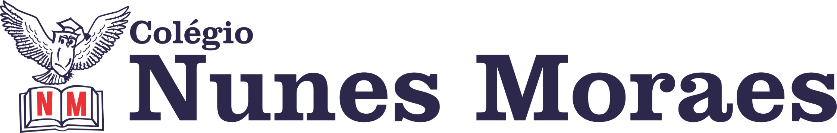 DIA: 07 DE ABRIL DE 2021 - 3°ANO E.F1ª AULA: LÍNGUA PORTUGUESA.Livro: Atividades suplementares.  Páginas: 16 a 18.Objetivos de conhecimento: Substantivos comum e próprio.Aprendizagens essenciais: Identificar e diferenciar substantivos comuns e próprios.Link da videoaula: https://youtu.be/dLg3e1hf98U ROTEIRO DA AULA- Atividade de sala – Gramática e ortografia: Atividade questões 6 a 11. Págs.: 16 a 18;- Atividade de casa: Não tem;-ALUNOS DAS AULAS REMOTAS: Tempo para concluir a atividade de sala e tirar dúvidas com a professora.2ª AULA: MATEMÁTICA.Capítulo 5: Juntar e separar. Págs.: 108 e 109.Objeto de conhecimento: Composição e decomposição de números naturais.Aprendizagens essenciais: Efetuar adição e subtração com reagrupamento e decomposição empregando procedimentos pessoais ou o algoritmo convencional.Link da videoaula: https://youtu.be/mNBOTvpHeok ROTEIRO DA AULAAtividade de sala: Leitura e explicação da atividade proposta (questões 11 a 14). Pág.: 108 e 109;Atividade de casa: Não tem;ALUNOS DAS AULAS REMOTAS: Tempo para concluir a atividade de sala e tirar dúvidas com a professora.3ª AULA: CIÊNCIAS. Capítulo 5: A tecnologia e os sentidos humanos. Págs.: 88 a 95.Objeto de conhecimento: Deficiência auditiva.Aprendizagens essenciais: Compreender que as deficiências podem ter origem congênita ou adquirida.Link da videoaula: https://youtu.be/iICDxj46WS8 ROTEIRO DA AULAAtividade de sala – Abertura do capítulo 05: Trocando ideias / Leitura e explicação das atividades propostas. Págs.: 88 a 95.Atividade de casa: Não tem;ALUNOS DAS AULAS REMOTAS: Tempo para concluir a atividade de sala e tirar dúvidas com a professora.4ª AULA   - ATIVIDADE AVALIATIVA DE ARTEEnsino Fundamental I: 3º ano – Componente curricular: Arte.ROTEIRO DA AULALEITURA DA AVALIAÇÃO: encontro no google meet às 10h30 com os alunos. Atividade de casa: Não tem;ALUNOS DAS AULAS REMOTAS: Tempo para concluir a atividade de sala e tirar dúvidas com a professora.OBSERVAÇÃO: Os alunos que puderem participar do encontro no meet, farão a avaliação sozinhos.Boa semana e bons estudos!